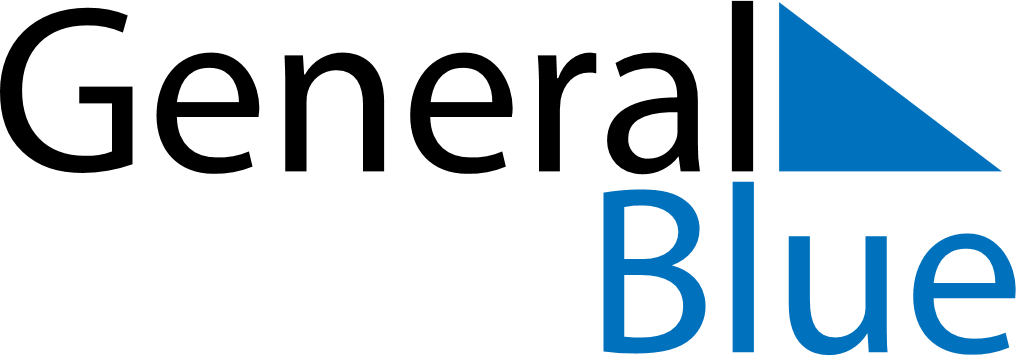 March 2030March 2030March 2030March 2030March 2030March 2030AngolaAngolaAngolaAngolaAngolaAngolaMondayTuesdayWednesdayThursdayFridaySaturdaySunday12345678910Shrove TuesdayInternational Woman’s Day111213141516171819202122232425262728293031NOTES